Игры для развития речи у младших дошкольников (3 – 4 лет)Уважаемые родители! Предлагаем Вашему вниманию игры, которые помогут Вашему ребёнку подружиться со словом, научат рассказывать, подбирать интересные слова, активизировать речь ребенка. Эти игры могут быть интересны и полезны всем членам семьи.  Лучше развивать речевые навыки в свободном общении с ребенком, в творческих играх. Дети, увлеченные замыслом игры, не замечают того, что они учатся, хотя им приходится сталкиваться с трудностями при решении задач, поставленных в игровой форме. Игровые действия в играх и упражнениях всегда включают в себя обучающую задачу. Решение этой задачи является для каждого ребенка важным условием личного успеха в игре.«Колючие слова»Игра обогащает словарный запас ребенка, активизирует его речь; формирует наглядно образное мышление, понятийное мышление.Как играем: прочитайте строки стихотворения:...Мне говорили как-то,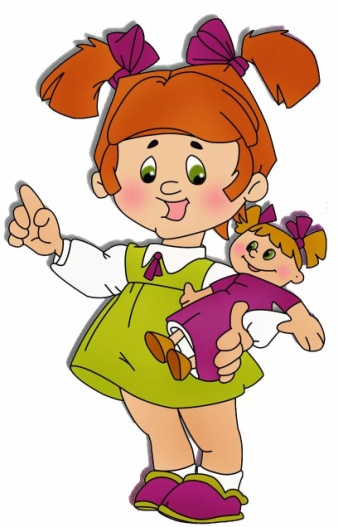 И вот забыл я все ж:                      Какое слово кактус,Какое слово еж?Ах, да! Ну-ну! Конечно!Колючие слова!И гвоздь, пила, иголка —Колючие слова!Спросите у ребенка: а какие «колючие» слова ты знаешь? (Комар, укол...) А какие «круглые» слова ты знаешь? (Шар, мяч, часы, луна...) Ну, а какие «холодные» слова ты знаешь? (Мороз, снег, лед, Дед Мороз...) Покажите «колючие слова» (растопырив пальцы), «круглые» (сомкнуть большие и указательные пальцы обеих рук, получится круг), «холодные» слова (обнять себя руками). Можно придумать «теплые» слова (батарея, чай, солнце), «ласковые» слова, «летние» и многие другие. Закрепляем: в магазине, в очереди можно играть в «продуктовые» слова, «обувные» слова, на улице — в «транспортные» слова, «осенние» слова и т. д.«Музыкальные слова»Игра учит делить слова на слоги, развивает чувство ритма.Как играем: в дождливую погоду, чтобы поднять настроение и себе, и ребенку, пойте знакомые песенки, прохлопывайте слова по слогам, сохраняйте ритм песенки. Выбирайте ритмически несложные мелодии, например: «Вот оно какое, наше лето...», «Хорошо бродить по свету с карамелькой за щекой...».Вы хотите устроить домочадцам концерт народного творчества? Пропойте песню, прохлопывая ритм слов ложками. На каждый слог слова — хлопок ложки об ложку. А может, ударять ложкой по стакану, бутылке? Решать вам. Все будут рады принять участие в концерте. Здесь ошибиться нельзя, сразу послышится сбой в песне. Попробуйте, удачи вам! «Кто что делает»Игра помогает пополнить словарный запас глаголами настоящего времени; формирует наглядно—образное мышление.Необходимый инвентарь: карточки с изображением людей различных профессий.Как играем: покажите карточку, например, врача, спросите: «Что он делает?» Слушает, лечит, записывает, смотрит и т. д. Повар — варит, режет, солит и т. д. А что делает шофер, а тот, кто делает рекламу? и др. Не забывайте про карточки-опоры.Закрепляем: играем на кухне. У вас открыт кран? Что делает вода? (Бежит, льется, капает и т. д.) Что делает холодильник? (Морозит, сохраняет, гудит и т. д.) А в магазине? — Что делает продавец?Меняйтесь ролями, чаще играйте в эту игру. Вы заметите, как пополнится словарный запас вашего ребенка.«Качественные слова»Игра помогает пополнить словарный запас прилагательными, обозначающими форму, цвет, размер, материал предмета и пр.Необходимый инвентарь: игрушки или любые предметы.Как играем: нужно назвать как можно больше прилагательных, описывающих предмет. Какой он? Машинка — пожарная, красная, железная, быстрая, большая. Карандаш — острый, желтый, деревянный, длинный. Мишка — пушистый, мягкий, теплый и... смешной. Стакан — стеклянный, высокий, широкий, прозрачный, хрупкий и... красивый и т. д. Меняйтесь ролями. Играйте наоборот. Вы говорите: круглый, красный, резиновый, легкий, воздушный (шар). Ребенок отгадывает.Закрепляем: играем в игру «Что? Кто? Что делает? Какой?». Например: машина, металлическая, едет, гудит и т. д. Кто больше назовет слов, тот и победил. Не забывайте играть в эту игру в магазине, описывая овощи, фрукты и т. д., на улице, описывая песок, воду, погоду.«Слова наоборот»Игра учит употреблять в речи слова противоположного значения: формирует наглядно-образное мышление.Как играем: расскажите ребенку стихотворение:Скажу я слово «высоко», А ты ответишь — ... (низко).                              Скажу я слово «далеко», А ты ответишь — ... (близко)Вы говорите слово, а ребенок должен назвать слово с противоположным значением. Например: холодный — горячий, один — много, зима — лето, круглый — квадратный и т. д. Вы бросаете мяч, ребенок ловит его, называет слово с противоположным значением и бросает мяч обратно. Затем вы меняетесь ролями. Выигрывает тот, кто не ошибется. А если ребенок назовет слово «машина», что вы ответите? Наверное, кукла. Ищите необычные пары к таким словам.Закрепляем: предложите ребенку вспомнить слова, характеризующие, например, человека: храбрый — трусливый, добрый — злой; материал: дерево — камень, стекло — железо; вода — лед и т. д.«Объединяй-ка»             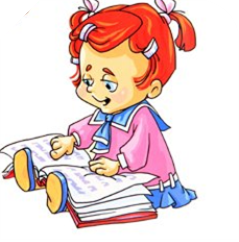 Игра учит употреблять в речи слова-понятия; формирует наглядно-образное мышление.Необходимый инвентарь: картинки с изображением одежды, обуви, посуды, игрушек и т. д.Как играем: выложите перед ребенком на столе картинки, например, с изображением обуви: сапоги, тапочки, туфли, сланцы и т. д.     Ребенок должен перечислить, что он видит, и назвать одним словом — обувь. Спросите, для чего нам нужна обувь?Так можно играть с различными понятиями: времена года, части суток, растения и т. д.Закрепляем: играйте наоборот. Вы говорите: «Фрукты», — ребенок их перечисляет.Усложняем: выбирайте сложные слова-понятия. Например, транспорт: машина, самолет, пароход, лодка. А если попробовать вспомнить водный транспорт? (Лодка, пароход.)«Скажи правильно»Игра учит правильно употреблять в речи существительные единственного и множественного числа в именительном и родительном падежах. Необходимый инвентарь: книга «Мама и детки» или картинки с изображением животных и их детенышей.1 ВариантКак играем: покажите ребенку картинку: это кто? Слон (слониха). А как зовут его детеныша? Слоненок. Собака — щенок. Воробей — воробышек. Олень — олененок. А как зовут детенышей овцы, коровы? И т. д.2 ВариантПокажите ребенку другие картинки: «Как их называют?» — Слоненок. А много? — Слонята. Теленок — телята, верблюжонок — верблюжата и т. д.Закрепляем: поиграйте в игру «Кого не стало?». Положите на стол картинки с изображением, например, козлят и козленка. «Кто это?» — Козлята, козленок. Ребенок закрывает глаза, а вы убираете одну картинку. «Кого не стало?» — Козлят и т. д. Играйте в такую игру у бабушки в деревне: там много животных, птиц.«Одеяло убежало, улетела простыня...»Игра учит правильно употреблять в речи слова, обозначающие постельныепринадлежности.Необходимый инвентарь: постельные принадлежности.Как играем: вы меняете постельное белье? Превратите это неинтересное занятие в игру. Спросите ребенка: «Что это?» — «Одеяло!» «А это что?» — «Одеяла» (множественное число). «А если я их уберу, чего не стало?» — «Одеял». По такой же схеме можно задавать вопросы о других предметах.- Наволочка — наволочки — наволочек. - Простыня — простыни — простыней.- Пододеяльник — пододеяльники — пододеяльников.- Покрывало — покрывала — покрывал.Не смейтесь над ребенком, если он скажет неправильно, дайте ему речевой образец. А если вы еще и вместе смените белье, значит, ваш ребенок большой молодец, похвалите его.Закрепляем: покупая постельное белье, спрашивайте у ребенка название всех предметов комплекта.«Скоро сказка сказывается...»Обучаем рассказыванию: учим связно рассказывать знакомые сказки, последовательно излазать события в них.Необходимый инвентарь: иллюстрации к сказкам «Колобок», «Теремок», «Маша и медведь», «Айболит» и др., любая шкатулка.Как играем: покажите шкатулку, скажите, что в ней живут сказки. Начните рассказывать одну из них:Стоит в поле теремок-теремок.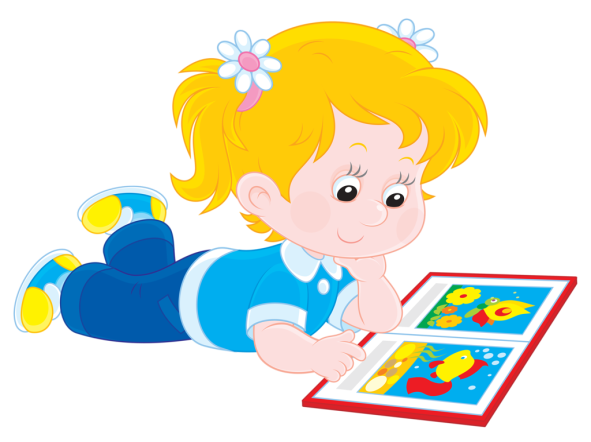 Он не низок, не высок.Бежит мимо мышка-норушка:«Тук-тук, кто в теремочке живет?»...- Как называется эта сказка?- О чем в ней говорится?- Кто еще пришел в Теремок?- Что случилось в конце?И т. д. Наводящими вопросами помогайте ребенку досказать сказку. Если ребенок затрудняется, то покажите серию картинок по сказке. Аналогично можно рассказывать и другие произведения. А если ребенок начнет имитировать голоса животных из сказки — так это же замечательно! Получится театр одного актера. А можно разыграть сказку по ролям, будет еще лучше. Привлеките для этого всех членов семьи. Закрепляем: в шкатулке живет много различных сказок, и если на улице идет дождь, то достаньте из нее еще одну сказку, пусть ребенок расскажет ее. Можно «достать» только середину — события перепутались, — пусть ребенок вспомнит ее начало и конец. Хвалите ребенка за его рассказ.                                                                                                                               Усложняем: можно придумать другое окончание сказки.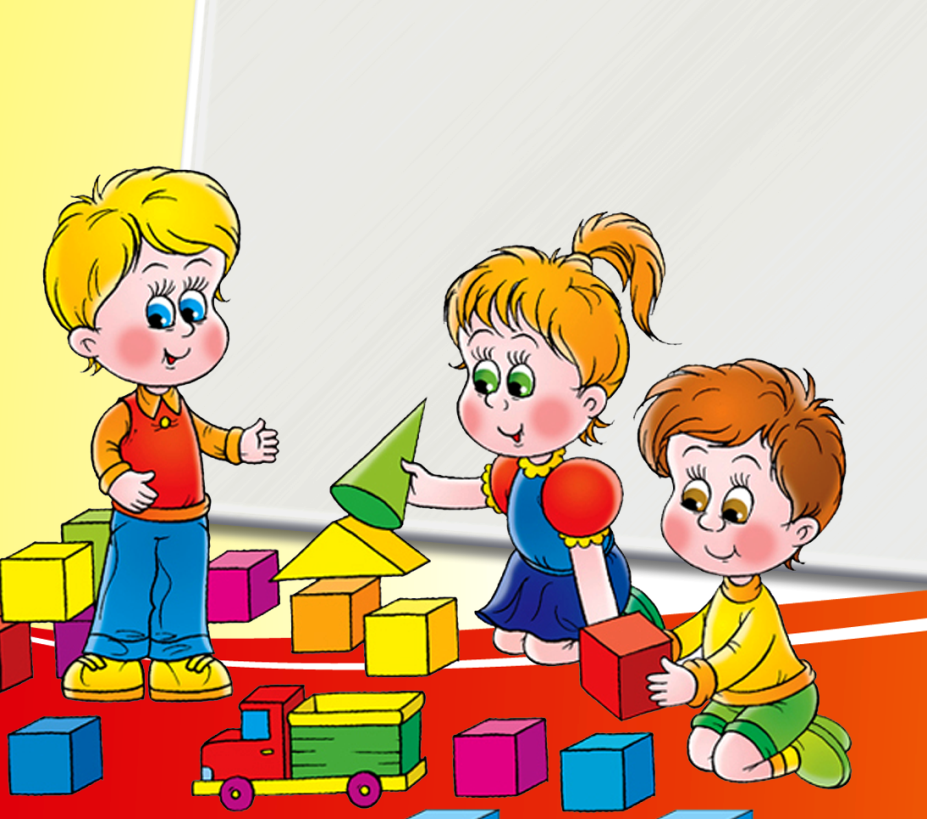 